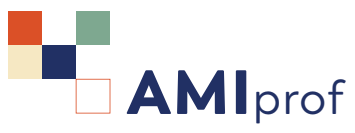 Vadības grāmatvedība MS EXCEL vidēMĀCĪBU PLĀNSVadības grāmatvedība MS EXCEL vidēApjoms stundās:  Teorija                     		74 stundas Praktiskās mācības		82 stundas Noslēgums pārbaudījums        4 stundasKopā 			160 stundasMācību priekšmetsPārbaudījuma veidsKontaktstundasKontaktstundasKontaktstundasKontaktstundasKontaktstundasMācību priekšmetsPārbaudījuma veidsTeorijaTeorijaPraktiskās mācības Praktiskās mācības KopāMācību priekšmetsPārbaudījuma veidsklātieneneklātieneklātieneneklātieneKopāVadības grāmatvedība MS EXCEL vidēIeskaite22522458156Noslēguma pārbaudījumsIeskaite44KopāKopā22522858160Nr. p.kTēmasApakštēmasTaksonom. līmenisStundu skaitsStundu skaitsStundu skaitsStundu skaitsStundu skaitsPārbaudes veidsNr. p.kTēmasApakštēmasTaksonom. līmenisTeorijaTeorijaPraktiskās mācībasPraktiskās mācībasKopāPārbaudes veidsNr. p.kTēmasApakštēmasTaksonom. līmenisklātieneneklātieneklātieneneklātieneKopāPārbaudes veids123456789101.Vadības grāmatvedības vispārīgie principiVadības grāmatvedības mērķi un uzdevumi Finanšu un vadības grāmatvedība: kopīgais un atšķirīgais.Vadības grāmatvedības loma ar saimniecisko darbību saistīto lēmumu pieņemšanā.II1---12.Līdzekļu finansēšanas procesa analīze, izmantojot MS EXCELIlgtermiņa ieguldījumu un apgrozāmo līdzekļu finansēšanas principiBilances zelta likumiIII121263.Finansiālā stāvokļa  analīze MS EXCEL vidē, izmantojot rādītāju sistēmuLikviditātes rādītājiMaksātspējas rādītājiAktivitātes (aprites) rādītājiRentabilitātes rādītājiIII262515123456789104.Finansiālā stāvokļa  dinamikas un struktūrasanalīze MS EXCEL vidēBilances dinamikas un struktūras analīzePeļņas vai zaudējumu aprēķina dinamikas un struktūras analīzeIII121265.Izmaksu klasifikācijas MS EXCEL vidēIzmaksu klasifikācija atkarībā no izmaiņām darbības apjoma: pastāvīgās un mainīgās izmaksas.Izmaksu klasifikācija pēc to funkcijām un rakstura: materiālu, personāla u.c. izmaksas.Izmaksu klasifikācija atkarībā no attiecinājuma uz izmaksu nesējiem:  tiešās un netiešās (vispārējās) izmaksasIII2525146.Produkta pašizmaksas kalkulācijas metode MS EXCEL vidēPašizmaksas kalkulācijas sistēmasProdukta pašizmaksas kalkulācijas metodes principi un paņēmieniTiešo izmaksu raksturojums, sastāvs un noteikšanaNetiešo (vispārējo) izmaksu raksturojums, sastāvs, iekļaušana pašizmaksāNetiešo izmaksu pieskaitījuma bāze Peļņas vai zaudējumu noteikšanaIII2637187.Mainīgo izmaksu pašizmaksas kalkulācijas metode MS EXCEL vidēMainīgo izmaksu pašizmaksas kalkulācijas metodes principi un paņēmieni.Mainīgo izmaksu raksturojums un sastāvs; Peļņas vai zaudējumu noteikšana.III12126123456789108.Procesa pašizmaksas kalkulācijas metode MS EXCEL vidēProcesa pašizmaksas kalkulācijas metodes principi un paņēmieni.Izmaksu sadalīšana procesāIzmaksu attiecināšana uz gataviem un nepabeigtiem ražojumiem, zudumiem; Procesa iznākums: pamatprodukcija, saistītie produkti, blakus produkti.Pašizmaksas kalkulācijas paņēmieni:  kalkulācija ar ekvivalences skaitļiem, dalīšanu, izslēgšanu, pieskaitījuma likmēm.Peļņas vai zaudējumu noteikšanaIII2626169.Tirgus cenas noteikšanas metodes, to raksturojumsCenu noteikšanas vispārīgie principiTālākpārdošanas cenu metodeIzmaksu pieskaitīšanas metodeDarījumu tīrās peļņas metodeIII37372010Budžetēšanas processBudžeta plānošanas mērķi, izstrādāšanas secība un metodesBudžeta veidiUzņēmuma kopējais budžets (pamatbudžets)Funkcionālie budžetiFinanšu budžetiIII25251411Naudas plūsmas sastādīšana (MS EXCEL)Naudas plūsmas pārskats ka finanšu analīzes  avots. Naudas plūsmas pārskata sastāvdaļas.Naudas plūsmas pārskata sastādīšanas metodes: tiešā un netiešā metode. Metožu būtība, priekšrocības un trūkumi.Naudas plūsmas pārskata sagatavošanas kārtība. Atsevišķi naudas plūsmas pārskata posteņi: procenti, dividendes, valūtas kursa svārstības, uzņēmumu ienākuma nodoklis u.c., to atspoguļošanas kārtība naudas plūsmas pārskatā.Praktisko piemēru risināšana, iespējamo kļūdu analīze.III25410211234567891012Uzņēmuma ieņēmumi, izmaksas un peļņa (MS EXCEL)Peļņas vai zaudējumu slieksnis.Bezzaudējuma punkta noteikšana ražošanā un neražošanas darbības jomās –tirdzniecībā un pakalpojumu jomā.III1212613Lēmumu pieņemšanas processIzmaksu klasifikācija lēmumu pieņemšanaiLēmumu veidi.Lēmumu pieņemšana par produkcijas veidu ražošanu.III242513Noslēguma pārbaudījumsNoslēguma pārbaudījumsNoslēguma pārbaudījumsNoslēguma pārbaudījums44IeskaiteKopāKopāKopāKopā22522858160